Belo Horizonte, 30 de Janeiro de 2018Processo seletivo de doutorado 2018/1Resultado sobre os pedidos de inscriçãoAtenciosamente,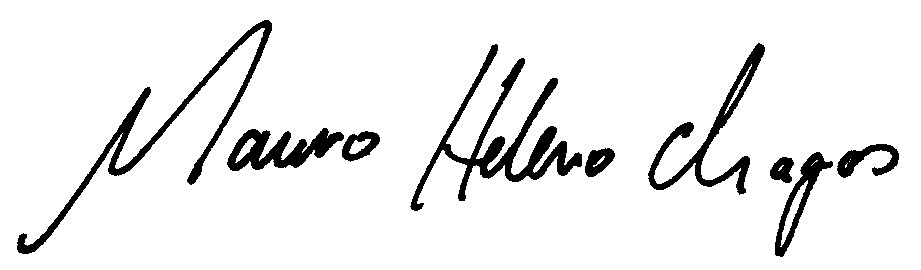 Coordenador do Programa de Pós-Graduação em Ciências do EsporteCoordenador da Comissão Examinadora da Seleção para o Curso de Doutorado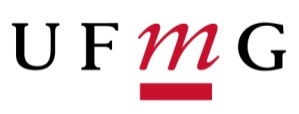 Universidade Federal de Minas GeraisEscola de Educação Física, Fisioterapia e Terapia OcupacionalPrograma de Pós-Graduação em Ciências do EsporteINSCRIÇÃORESULTADO001DEFERIDO 002DEFERIDO003DEFERIDO004DEFERIDO005DEFERIDO006DEFERIDO007DEFERIDO008DEFERIDO009DEFERIDO010DEFERIDO011DEFERIDO012DEFERIDO